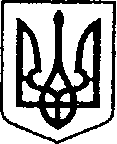 УКРАЇНАЧЕРНІГІВСЬКА ОБЛАСТЬН І Ж И Н С Ь К А    М І С Ь К А    Р А Д А38 сесія VIIІ скликанняР І Ш Е Н Н Явід 11 червня 2024 р.                   м. Ніжин	                                          № 59-38/2024Відповідно до статей 25, 26, 42, 59, 60, 73 Закону України «Про місцеве самоврядування в Україні» від 21.05.1997 р. № 280/97-ВР, Закону України «Про оренду державного та комунального майна» від 03.10.2019 року № 157-IX, Порядку передачі в оренду державного та комунального майна, затвердженого постановою Кабінету Міністрів України від 03.06.2020 року № 483 «Деякі питання оренди державного та комунального майна», Закону України «Про внесення змін до Закону України «Про оренду державного та комунального майна» від 01.04.2022 року № 2181-ІХ, Постанови Кабінету Міністрів України «Про особливості оренди державного та комунального майна у період воєнного стану» від 27.05.2022 року № 634 (зі змінами), Регламентy Ніжинської міської ради Чернігівської області, затвердженого рішенням Ніжинської міської ради від 27.11.2020 року № 3-2/2020 (зі змінами), рішення Ніжинської міської ради від 23.01.2020 року № 18-66/2020 «Про орендодавця комунального майна Ніжинської міської об’єднаної територіальної громади», враховуючи лист комунального підприємства «Керуюча компанія «Північна» Ніжинської міської ради Чернігівської області від 25 квітня 2024 року № 85 та з метою ефективного використання комунального майна Ніжинської міської територіальної громади, міська рада вирішила:1. Передати в тимчасове користування на умовах оренди шляхом проведення електронного аукціону частини нежитлового приміщення "Контора БУ" за адресою: Чернігівська область, місто Ніжин, вулиця Космонавтів, будинок 43/1, загальною площею 39 кв.м.2. Офіційним засобом для розміщення інформації з питань оренди об’єктів комунальної власності Ніжинської міської територіальної громади вважати офіційний сайт Ніжинської міської ради https://nizhynrada.gov.ua/, електронну торгову систему, згідно Порядку передачі в оренду державного та комунального майна, затвердженого постановою Кабінету Міністрів України від                             03 червня 2020 року № 483.3. Начальнику відділу комунального майна Управління комунального майна та земельних відносин Ніжинської міської ради Чернігівської області Чернеті О. О. забезпечити оприлюднення даного рішення на офіційному сайті Ніжинської міської ради протягом п’яти робочих днів після його прийняття.4. Організацію виконання даного рішення покласти на першого заступника міського голови з питань діяльності виконавчих органів ради Вовченка Ф. І., начальника Управління комунального майна та земельних відносин Ніжинської міської ради Онокало І. А.5. Контроль за виконанням даного рішення покласти на постійну комісію міської ради з питань житлово-комунального господарства, комунальної власності, транспорту і зв’язку та енергозбереження (голова комісії –   Дегтяренко В. М.).Міський голова			      	      	                               Олександр КОДОЛАВізують:Начальник Управління комунального майната земельних відносин Ніжинської міської ради	                      Ірина ОНОКАЛОПерший заступник міського голови з питань діяльностівиконавчих органів ради                                                           Федір ВОВЧЕНКОСекретар Ніжинської міської ради                                             Юрій ХОМЕНКОНачальник відділуюридично-кадрового забезпечення апаратувиконавчого комітету Ніжинської міської ради                         В’ячеслав ЛЕГАГоловний спеціаліст – юрист відділу бухгалтерськогообліку, звітності та правового забезпечення Управліннякомунального майна та земельних відносин Ніжинської міської ради					                  Сергій САВЧЕНКОГолова постійної комісії міськоїради з питань житлово-комунальногогосподарства, комунальної власності, транспорту і зв’язку та енергозбереження	            	Вячеслав ДЕГТЯРЕНКОГолова постійної комісії міської ради з питаньрегламенту, законності, охорони прав і свобод громадян,запобігання корупції, адміністративно-територіальногоустрою, депутатської діяльності та етики                                Валерій САЛОГУБПро намір передачі в оренду частин нежитлового приміщення "Контора БУ" за адресою: Чернігівська область, місто Ніжин,                  вулиця Космонавтів, будинок 43/1, загальною площею 39 кв.м, шляхом проведення електронного аукціону